Housing Endowment and Regional Trust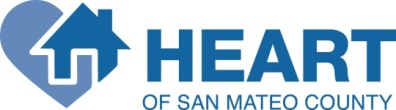 Fund Development CommitteeMeeting of Monday, June 8, 2015, 2:00-3:30 pm
Location:			1300 South El Camino Real, 	San Mateo, CaliforniaAgendaMotion to accept minutes of  4/13/15…………………………………………………pp 2-3Recruiting new Chair and committee members a. Proposed names for new Chairb. Other suggestionsc. Call and inviteReview of May 2015 lunch and planning for May 2016 lunchReview of results and costs – Paula………………………………………….pp 4-7Feedback on this year’s program:Speakers, content and pacing – what worked and what to do next yearSuggestions for distributing this year’s filmShould we budget $5-$10K for films next year?Suggestions for next year, including speaker ideasHow did the fundraising “ask” workWe need a new plan to ask for donations throughout the lunch – ideas?d.	City outreach – paid vs. free tickets – what worked and what to do next year? ..p 8f.    Sponsor levels – how can we increase? How did this year go? …………….… p 9f.    How did the raffle work? …………………………………………………….. p 10i.     Continue? Improve?	g.    How can we maximize the efforts of the board?Going forward with HEART – future fundraising plans during transitionSummer 2015 – mail 600 annual reports/reply envelope to people who didn’t come to the lunch$10K Bank of America applicationContinue $25K asks?Work on new database? Or wait and see where HEART goes?Interim activities that the committee can undertake during transitionNews & AnnouncementsPublic CommentAdjournNext Meeting: 	Monday, September 14, 2:00-3:30 pm 	 		Silicon Valley Community Foundation Conference Center		1300 South El Camino Real, 	San Mateo, California